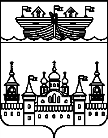 ПОСЕЛКОВЫЙ СОВЕТ Р.П. ВОСКРЕСЕНСКОЕВОСКРЕСЕНСКОГО МУНИЦИПАЛЬНОГО РАЙОНАНИЖЕГОРОДСКОЙ ОБЛАСТИРЕШЕНИЕ 25 марта 2016 г                                                                                                       № 11В соответствии с Федеральным законом от 2 марта 2007 года № 25-ФЗ «О муниципальной службе в Российской Федерации», Законом Нижегородской области от 3 августа 2007 года № 99-З «О муниципальной службе в Нижегородской области», Уставом р.п.Воскресенское Воскресенского муниципального района Нижегородской области, поселковый Совет решил:1.Внести в Положение о муниципальной службе в р.п.Воскресенское Воскресенского муниципального района Нижегородской области, утвержденное решением поселкового Совета р.п. Воскресенское Воскресенского муниципального района Нижегородской области  от  28  октября 2010 года  № 36, следующие изменения:а)в пункте 1 главы 3 слова «государственной службы» исключить;б)пункт 10 главы 7 изложить в следующей редакции:«10. Стаж муниципальной службы.1.В стаж (общую продолжительность) муниципальной службы включаются периоды замещения:1)должностей муниципальной службы;2)муниципальных должностей;3)государственных должностей Российской Федерации и государственных должностей субъектов Российской Федерации;4)должностей государственной гражданской службы, воинских должностей и должностей федеральной государственной службы иных видов;5)иных должностей в соответствии с федеральными законами.2.В стаж муниципальной службы для определения продолжительности ежегодного дополнительного оплачиваемого отпуска за выслугу лет, предоставляемого муниципальным служащим, и установления им других гарантий, предусмотренных федеральными законами, законами субъектов Российской Федерации и уставами муниципальных образований, помимо периодов замещения должностей, указанных в части 1 настоящего пункта, включаются (засчитываются) также периоды замещения должностей, включаемые (засчитываемые) в стаж государственной гражданской службы в соответствии с частью 2 статьи 54 Федерального закона от 27 июля 2004 года № 79-ФЗ «О государственной гражданской службе Российской Федерации».3.В стаж муниципальной службы для назначения пенсии за выслугу лет муниципальным служащим включаются (засчитываются) помимо периодов замещения должностей, указанных в части 1 настоящей статьи, иные периоды в соответствии с нормативными правовыми актами субъектов Российской Федерации и муниципальными правовыми актами.4.Порядок исчисления стажа муниципальной службы устанавливается законом субъекта Российской Федерации5. Приложение № 4 изложить в следующей редакции:«Приложение № 4 к Положению о муниципальной службе в р.п. Воскресенское от  28 октября 2010 года №  36   Размеры должностных окладов муниципальных служащих администрации р.п. Воскресенское2.Настоящее решение вступает в силу со дня принятия.3.Контроль за исполнением настоящего решения оставляю за собой. Глава местного самоуправления                                  С.И.ДоронинО внесении изменений в решение поселкового Совета р.п. Воскресенское Воскресенского муниципального района Нижегородской области  от  28  октября 2010 года  № 36 «Об утверждении положения о муниципальной службе  в р.п. Воскресенское»Наименование должностиРазмеры должностных окладов12Глава администрации р.п. Воскресенское15754 рублейЗаместитель главы администрации р.п. Воскресенское14104 рублейСпециалист первой категории6150 рублей